Publicado en   el 19/12/2013 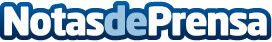 ESIC presenta una nueva herramienta científica de medición de la Marca Españanull Datos de contacto:Nota de prensa publicada en: https://www.notasdeprensa.es/esic-presenta-una-nueva-herramienta-cientifica Categorias: Marketing http://www.notasdeprensa.es